TAGESPROJEKT: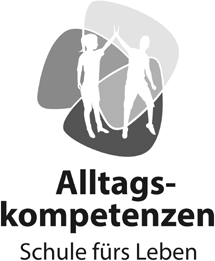 Spurensuche im RevierNicht nur im (winterlichen) Wald gibt es viel zu entdecken. Kinder werden zu De- tektiven. Gesucht wird nach verschiede- nen Spuren. Fundstücke (Federn, Losung, Abwurfstangen, Gewölle, etc., Präparate) von Tieren werden gesammelt. Anschlie- ßend erläutert jedes Kind seine Fundstü- cke. Mit dem Jäger werden die vermuteten Wildtiere erarbeitet und den Fundstücken zugeordnet.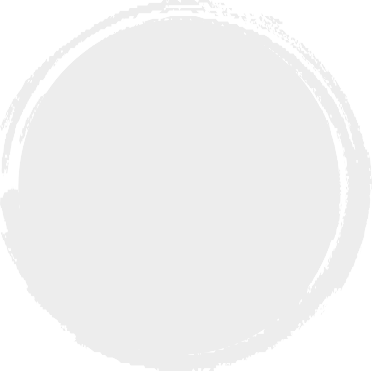 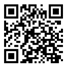 Kopiervorlage DIN A4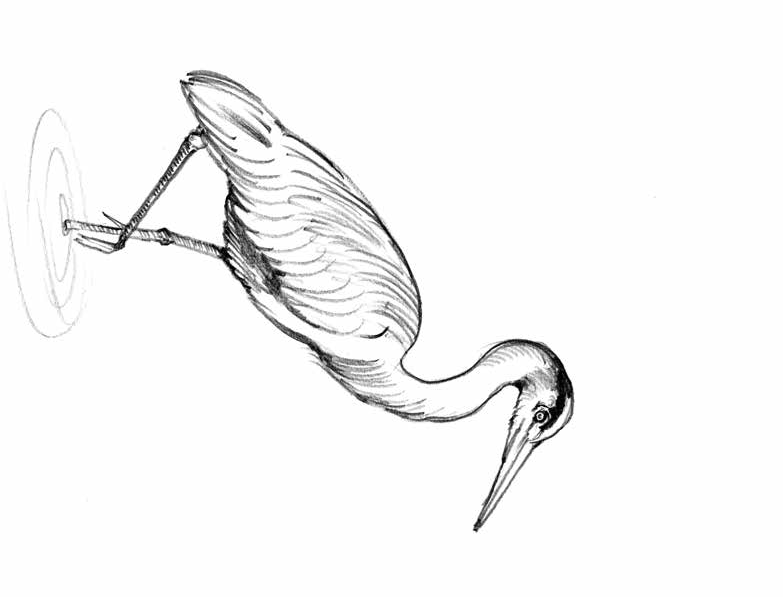 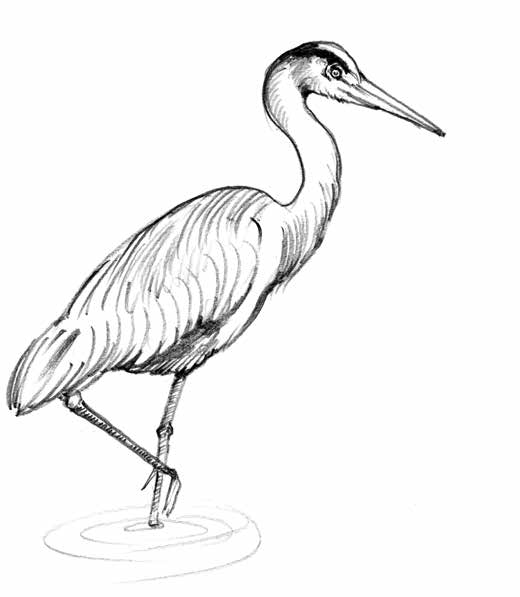 Malt den Lebensraum!Wenn Ihr den Kalender aufmerksam studiert habt, dann werdet Ihr wissen in welchem Lebensraum die hier abgebil- deten Tiere leben. Nehmt einfach Stifte oder Pinsel zur Hand und malt um die Tiere eine Welt, in der sie sich geborgen und zu Hause fühlen!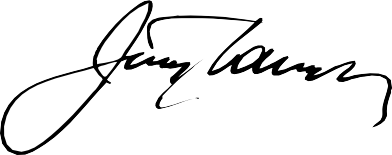 Dr. Jörg Mangold